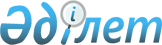 Об изменении границы (черты) Дулатского сельского округа Шуского района Жамбылской областиПостановление акимата Жамбылской области от 23 ноября 2015 года № 277 и решение маслихата Жамбылской области от 14 декабря 2015 года № 43-10. Зарегистрировано Департаментом юстиции Жамбылской области 19 января 2016 года № 2909      Примечание РЦПИ.

      В тексте документа сохранена пунктуация и орфография оригинала.

      В соответствии с Земельным кодексом Республики Казахстан от 20 июня 2003 года, Законом Республики Казахстан от 23 января 2001 года "О местном государственном управлении и самоуправлении в Республике Казахстан" и Законом Республики Казахстан от 8 декабря 1993 года "Об административно-территориальном устройстве Республики Казахстан" акимат Жамбылской области ПОСТАНОВЛЯЕТ и Жамбылский областной маслихат РЕШИЛ:

      1. Изменить административную границу (черты) Дулатского сельского округа Шуского района Жамбылской области путем включения пастбищных земель общей площадью 1317,0 гектаров из земельного фонда "Койайдар" согласно приложению.

      2. Контроль за исполнением данного нормативного правового акта возложить на постоянную комиссию Жамбылского областного маслихата по вопросам развития региона, административно-территориального обустройства, сельского хозяйства и по рассмотрению проектов договоров по закупу земельных участков и на заместителя акима Жамбылской области А.Нуралиева. 

      3. Настоящий нормативный правовой акт вступает в силу со дня государственной регистрации в органах юстиции и вводится в действие по истечении десяти календарных дней после дня его первого официального опубликования.

 ЭКСПЛИКАЦИЯ земель административной границы Дулатского сельского округа Шуского района Жамбылской области
					© 2012. РГП на ПХВ «Институт законодательства и правовой информации Республики Казахстан» Министерства юстиции Республики Казахстан
				
      Аким области 

К. Кокрекбаев

      Председатель сессии областного маслихата 

А. Едильбаев

      Секретарь областного маслихата 

Б. Карашолаков
Приложение к постановлению
акимата Жамбылской области
от 23 ноября 2015 года № 277 и
решению Жамбылского
областного маслихата от
14 декабря 2015 года № 43-10№

Расположение земельного участка

Общая площадь (гектар)

В том числе

В том числе

В том числе

В том числе

В том числе

В том числе

№

Расположение земельного участка

Общая площадь (гектар)

Всего сельхоз угодии (гектар)

В том числе

В том числе

В том числе

В том числе

Прочие земли (гектар)

№

Расположение земельного участка

Общая площадь (гектар)

Всего сельхоз угодии (гектар)

пашня

пашня

Многолетние насаждения (гектар)

Пастбища (гектар)

Прочие земли (гектар)

№

Расположение земельного участка

Общая площадь (гектар)

Всего сельхоз угодии (гектар)

Всего (гектар)

В том числе орошаемая (гектар)

Многолетние насаждения (гектар)

Пастбища (гектар)

Прочие земли (гектар)

1

Площадь земли Дулатского сельского округа по земельному балансу

2559

2188

124

124

2

2062

371

2

Земельный фонд "Койайдар"

1 317

1317

1317

3

Площадь земель Дулатского сельского округа после изменения черты 

3876

3505

124

124

2

3379

371

